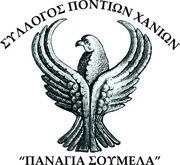         ΣΥΛΛΟΓΟΣ ΠΟΝΤΙΩΝ ΧΑΝΙΩΝ        ''ΠΑΝΑΓΙΑ ΣΟΥΜΕΛΑ''Σήφακα  22  Μαχαιράδικα , 73100  Χανιά   Τηλ.2821088028    mobile  6972777093   e-mail:   karavano@otenet.grΠρος                                                                                                   Χανιά  13 Φλεβάρη 2023Βουλευτές Νομού Χανίων.     Κοινοποίηση: Αρχηγούς Κομμάτων Ελληνικού Κοινοβουλίου.Θεοδώρα ΜπακογιάννηΒασίλειο ΔιγαλάκηΠαύλο ΠολάκηΓ.Γ. ΕΟΤΔημήτριο ΦραγκάκηΘέμα : Δάνεια Παλλινοστούντων Ποντίων, κατασχέσεις κατοικιών.    Μετά από την Απόφαση του Αρείου Πάγου για το ότι: ‘‘οι διαχειριστές των funds που εδρεύουν στην Ελλάδα μπορούν να ενεργούν δικαστικές πράξεις (να γίνονται διάδικοι), να προβαίνουν σε πλειστηριασμούς με τη δική τους επωνυμία και όχι ως πληρεξούσιοι των funds’’ και πριν προβούμε  σε οποιαδήποτε ενέργεια εκ μέρους των 3.500 οικογενειών συμπατριωτών μας που κατοικούν στα Χανιά, παρακαλούμε να μας ενημερώσετε για τις προθέσεις και Παρεμβάσεις σας πάνω στο θέμα.    Μέχρι σήμερα φροντίσαμε να κρατάμε τον Σύλλογο μακριά από Πολιτικές Σκοπιμότητες … Σήμερα όμως μετά από την παραπάνω απόφαση και επειδή είναι θέμα επιβίωσης περίπου 12.000 συμπατριωτών είμαστε αποφασισμένοι να εμπλακούμε δυναμικά, με ότι αυτό συνεπάγεται.Ευχαριστούμε για την Προσοχή σας και περιμένουμε απαντήσεις το Ταχύτερο.Ο Πρόεδρος                       Η Αντιπρόεδρος                 Η Γ. ΓραμματέαςΧαράλαμπος Καραβάνος     Άννα Κυμιωνή Καλαϊτζίδου   Συνοδεία ΤσουγκουζίδουΣυνημμένη Σχετική Επιστολή Παμποντιακής Ομοσπονδίας Ελλάδος  από 15/10/2022